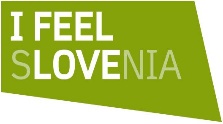 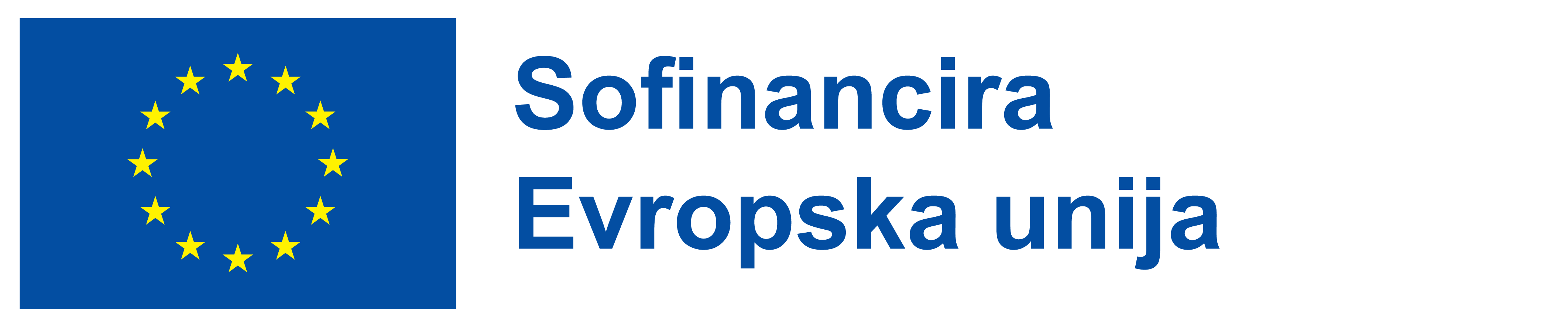 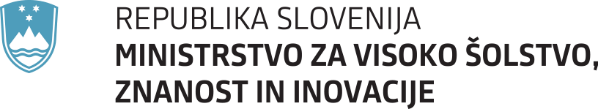 JAVNI RAZPIS »PUŠ V DELOVNO OKOLJE 2024-2027«Datum objave javnega razpisa: 21. 6. 2024 (Uradni list št. 52/24, stran 1650)Datum objave odgovorov na pogosta vprašanja: 12. 7. 2024Ali se mora univerza kot prijavitelj, ki kandidira na javni razpis prijaviti z vsemi članicami? Ne.Ali se lahko posamezne članice univerze samostojno prijavijo na javni razpis?Članice posamezne univerze se ne morejo samostojno prijaviti na javni razpis, ker nimajo pravne subjektivitete. Skladno s prvim odstavkom 10. člena Zakona o visokem šolstvu (Uradni list RS, št. 32/12 – uradno prečiščeno besedilo, 40/12 – ZUJF, 57/12 – ZPCP-2D, 109/12, 85/14, 75/16, 61/17 – ZUPŠ, 65/17, 175/20 – ZIUOPDVE, 57/21 – odl. US, 54/22 – ZUPŠ-1, 100/22 – ZSZUN in 102/23) je univerza pravna oseba, ki kot taka samostojno nastopa v pravnem prometu in je tako v vlogi prijavitelja na javni razpis. V točki 2.2 javnega razpisa je navedeno, da je prijavitelj univerza s članicami.Koliko projektov lahko odda v prijavni vlogi univerza s članicami?Univerza za vsako posamezno odpiranje odda eno vlogo za tisto/e članico/e, ki kandidira/jo na javnem razpisu. Univerza lahko za tisto/e članico/e, ki kandidira/jo na javnem razpisu za Sklop A (ki je obvezen) in za Sklop B (v kolikor prijavitelj prijavi tudi Sklop B, ki je izbirni) odda predloge projektov glede na število vpisanih študentov, t. j. največ toliko predlogov projektov kot je določeno v točki 4.2 javnega razpisa, v delu, ki se navezuje na omejitev in razčlenitev števila predlaganih projektov za posamezen sklop.Ali razumemo pravilno, da v kolikor določena članica ne prijavi nobenega projekta (velja tako v primeru prijave na Sklop A kot tudi v primeru prijave na Sklop B (v kolikor prijavitelj prijavi tudi Sklop B), kvote projektov, ki bi jih ta članica lahko izvedla, ni mogoče prenesti na druge članice? Da.Ali je dovolj, da prijavitelj prijavi najmanj en predlog projekta s področja Slovenske strategije pametne specializacije (S5) glede na to, da je v točki 4.2 javnega razpisa Pogoji, vezani na vlogo, navedeno: »Operacija vsaj pri enem predlaganem projektu vključuje vsebine s prednostnega področja Slovenske strategije pametne specializacije (S5) (velja v primeru Sklopa A in Sklopa B, v kolikor je prijavitelj prijavil tudi Sklop B) »?Da.Javni razpis v II. DEL: MERILA ZA SKLOP A in II. DEL: MERILA ZA SKLOP B v točki 6.A.2 in 9.B.2 spodbuja prijavitelja k načrtovanju vključitev študenta/ov na mednarodni študijski izmenjavi (Erasmus+ ali druge mednarodne izmenjave, ki jih izvaja prijavitelj). Kaj natančno se lahko šteje v kategorijo »drugih mednarodnih izmenjav«? Ali je kakšen poseben pogoj za te študente, razen da so uradno vpisani v eVŠ?V kategorijo mednarodnih izmenjav oziroma »drugih mednarodnih izmenjav« se upoštevajo vse mednarodne izmenjave, o katerih visokošolski zavod poroča o izmenjavi študentov v Evidenčni in analitski informacijski sistem visokega šolstva (eVŠ).V prilogi 13 oz. v vprašalniku za spremljanje udeležencev je pri 2. točki mogoče označiti »Udeleženci tujega porekla«. Kako lahko ustrezno definiramo kategorijo »Udeleženci tujega porekla« in koga se zavede pod to kategorijo? V prilogi 13 so v točki 2 nekateri podatki pri vprašalniku označeni z zvezdico (*). Do teh podatkov se udeležencu ni treba opredeliti, temveč označi odgovor »ne želim odgovoriti« kot je dano navodilo v Prilogi 13. V primeru izpolnitve kategorije npr. »Udeleženci tujega porekla« gre za osebe, katere starši (mati in/ali oče) sta rojena v tujini.Kdo izpolni dokument Priloga 11: Zeleno proračunsko načrtovanje (okoljski vpliv)? Se izpolni na ravni operacije ali za vsak projekt posebej? Prilogo 11 izpolni prijavitelj ter podpiše odgovorna oseba prijavitelja oziroma od nje pooblaščena oseba. Prijavitelj na ravni  operacije izpolni Prilogo 11 za vse projekte, ki jih bo prijavil oziroma na ravni celotne operacije posameznega prijavitelja. Javni razpis v okviru poročanja o izvedenih aktivnostih na operaciji predvideva tudi predložitev zaključne analize (anketni vprašalnik) s (samo)evalvacijo doseženih rezultatov in ugotovitev operacije za vse izvedene aktivnosti (ločeno za Aktivnost 1, za Aktivnost 2 in za Aktivnost 3), ki jo upravičenec predloži skupaj s končnim poročilom. Zaključno analizo izvede z anketnim vprašalnikom. Ali se zaključna analiza pripravi na ravni posameznega projekta ali na ravni operacije kot celoti ob zaključku izvajanja? Zaključno analizo posamezni upravičenec pripravi na ravni operacije za vse projekte skupaj na podlagi anketnega vprašalnika s (samo)evalvacijo doseženih rezultatov in ugotovitev, ki se pripravi na univerzi in ga izpolnijo vključeni v  projekte na operaciji in se predloži skupaj s končnim poročilom.Ali so z javnim razpisom predpisane omejitve oziroma pogoji, ki jih mora izpolnjevati partner iz delovnega okolja (Sklop A gospodarstvo in Sklop B negospodarstvo in neprofitni sektor v lokalnem/regionalnem okolju)?Ne.Kakšni so pogoji za sodelovanje visokošolskega učitelja v vlogi pedagoškega mentorja na javnem razpisu? Javni razpis v točki 2.2 Predmet javnega razpisa določa, da so v skladu z 52. členom ZVIS-a (Zakon o visokem šolstvu (ZVis) (pisrs.si) visokošolski učitelji v vlogi pedagoških mentorjev: docent, izredni profesor, redni profesor, lektor, predavatelj in višji predavatelj ter v skladu s 54. členom ZVIS-a, asistent.V točki 13 javnega razpisa Upravičeni stroški, način financiranja in predplačila je navedeno, da bo moral upravičenec v okviru poročanja med drugim predložiti tudi dokazilo o vzpostavljeni enotni informativni točki, na kateri študenti dobijo informacije o možnosti vključevanja v znanstveno raziskovalne, projektne in druge aktivnosti, ki jih izvaja visokošolski zavod. Kaj se razume pod navedenim? Javni razpis ne predpisuje na kakšen način mora prijavitelj vzpostaviti oziroma zagotoviti enotno informativno točko. Način zagotovitve enotne informativne točke je v domeni prijavitelja. Dokazilo predloži skupaj s končnim poročilom kot link povezavo, iz katere mora biti razvidno, da ima prijavitelj (oziroma upravičenec) spletno mesto, na katerem je mogoče dobiti celovite informacije o možnosti vključevanja v znanstveno raziskovalne, projektne in druge aktivnosti, ki jih izvaja visokošolski zavod dostopne študentom na spletni strani.Ali lahko sodelujejo tudi podiplomski študenti, ki so sicer že zaposleni?Podiplomski študent lahko sodeluje v projektu, vendar do izplačila stroškov ni upravičen. Javni razpis v točki 13 Upravičeni stroški, način financiranja in predplačila določa, da do izplačila stroškov po tem javnem razpisu ni upravičen študent, ki je zaposlen; ki je vpisan v evidenco iskalcev zaposlitve na Zavodu RS za zaposlovanje in ki je prijavljen v evidenci brezposelnih oseb na Zavodu RS za zaposlovanje. Ali prijavitelji sami določimo urno postavko za študenta/mentorje? V primeru Sklopa A je npr. naveden pogoj, da mora biti na projektu opravljenih najmanj 1300 ur. V točki 13 javnega razpisa Upravičeni stroški, način financiranja in predplačila je določena oziroma predpisana višina pavšalnega zneska ter navedba, da izračunan strošek v pretežni meri predstavlja strošek vključenih študentov. Razporeditev višine stroškov za posamezne vključene partnerje v posameznem projektu je v domeni prijavitelja.Ali lahko po tem javnem razpisu prijavitelj uporabi sredstva tudi za kritje materialnih stroškov?Z javnim razpisom so za vključene udeležence, ki izvajajo projektne aktivnosti (Aktivnost 1, Aktivnost 2 in Aktivnost 3) predpisani upravičeni stroški, ki so določeni v točki 13 javnega razpisa, t. j. pavšalni znesek, ki v primeru Sklopa A v višini 24.000,00 EUR in v primeru Sklopa B 20.700,00 EUR. Javni razpis nadalje opredeljuje, da je v izračunano višino pavšalnega zneska upoštevana tudi 15 % pavšalna stopnja za kritje posrednih stroškov, v kateri so predvideni naslednji stroški: stroški električne energije, stroški telefona, faksa in elektronske pošte, stroški poštnin in kurirskih storitev, stroški potrošnega materiala (pisarniški material, čistilni material in posebni material), stroški računovodskih storitev.Ali je minimalno število študentov, ki morajo biti vključeni v posamezen projekt iz Sklopa B štiri (4)? Da. V točki 5 javnega razpisa II. DEL: MERILA ZA SKLOP B (Aktivnost 1) pri podmerilu 7.B.3 ter v Prijavnem obrazcu pod vrstico 7.B.3  pod besedilom »Ustrezno označite z  glede na navedbe v tč. 7.B.2 prijavnega obrazca »Interdisciplinarnost«, navedeno naslednje: »V najmanj enem načrtovanem projektu sta najmanj dva študenta iz univerzitetnega študijskega programa prve bolonjske stopnje in najmanj dva študenta iz visokošolskega strokovnega programa prve bolonjske stopnje,  pri čemer je vsaj eden od ostalih študentov iz druge oziroma tretje bolonjske stopnje«»V najmanj enem načrtovanem projektu je najmanj en študent iz univerzitetnega študijskega programa prve bolonjske stopnje in najmanj en študent iz visokošolskega strokovnega programa prve bolonjske stopnje, pri čemer je vsaj eden od ostalih študentov iz druge oziroma tretje bolonjske stopnje« in»V načrtovanih projektih so vključeni samo študenti iz univerzitetnega študijskega programa prve bolonjske stopnje ali samo študenti iz  visokošolskega strokovnega programa prve bolonjske stopnje«.Na kateri ravni KLASIUS-a se gleda razlika med programi za Sklop A in za Sklop B?V točki 5 javnega razpisa je za Sklop A in za Sklop B navedeno naslednje: »Interdisciplinarnost: upošteva se interdisciplinarnost skupine vključenih študentov v celotni vlogi, ki bodo vključeni v projekte. Skupina je interdisciplinarna, če se izvaja s študenti, ki prihajajo iz več različnih študijskih področij po KLASIUS- P-16, ki ustreza štirimestni kodi).«.Operacija predvideva različne pristope za vključitev partnerjev iz delovnega okolja v načrtovane aktivnosti. Kako se to razume?Prijavitelj navede in opredeli pristope, tehnike, načine za vključitev partnerjev v načrtovane aktivnosti (npr. katere pristope bo prijavitelj uporabil, da bo partnerja/e iz delovnega okolja vključil v projekt/e). Javni razpis ne predpisuje načina/e oziroma koncepta/e (je v domeni prijavitelja). Definicija neprofitne organizacije: Ali se za področje študija Mednarodni odnosi upošteva sodelovanje s slovenskimi državnimi institucijami, ki predstavljajo Republiko Slovenijo v svetu (lokacija: Ljubljana), držav, ki imajo veleposlaništva v Sloveniji (lokacija: Ljubljana) in mednarodnih institucij, ki imajo predstavništvo v Sloveniji (lokacija: Ljubljana).V izvajanje projektnih aktivnosti ne glede na sklop (Sklop A, Sklop B), so lahko vključeni le partnerji s sedežem na območju Republike Slovenije.Ali je lahko zasebni zavod partner iz gospodarstva? Imajo evropski certifikat, da so podjetje.Relevantna zakonodaja za opredelitev ter vključitev partnerjev iz gospodarstva je Zakon o gospodarskih družbah, Gospodarska zbornica Slovenije, Kolektivne pogodbe: Kolektivne pogodbe (gzs.si) kot je določeno v točki 2.2 javnega razpisa. Pri opredelitvi so lahko prijavitelju v pomoč tudi izpisi iz uradnih evidenc (npr. AJPES, Bizi.),  iz katerih je razvidna pravno organizacijska oblika partnerja.Na podlagi katerega dokumenta prijavitelj izpolni točko 2 Prijavnega obrazca »Prispevek k doseganju ciljev in rezultatov na ravni cilja politike 4, prednostne naloge 6 in specifičnega cilja ESO4.5 in neposrednih učinkov Programa 2021–2027 (Aktivnost 1, Aktivnost 2 in Aktivnost 3) za Sklop A in za Sklop B, v kolikor prijavitelj prijavi Sklop B«?Na izpolnitev točke 2 Prijavnega obrazca se navezuje dokument »Program evropske kohezijske politike v obdobju 2021-2027 v Sloveniji«, ki je naveden v preambuli Priloge 1 (javni razpis). Dokument je dostopen na tej povezavi: Program-EKP-2021-2027-v-Sloveniji-sprejeta-verzija-12.12.2022_SFC-razlicica_1_2.pdf (evropskasredstva.si).Ali je lahko študent, ki redno študira v Sloveniji, a je tuji državljan brez prebivališča v Sloveniji, vključen v izvajanje projekta?Ministrstvo bo izpolnjevanje pogoja študenta preverjalo v Evidenčnem in analitskem informacijskem sistemu visokega šolstva (eVŠ). Ali so lahko v projekt vključeni študenti, ki imajo status izrednega študenta?Izredni študent je lahko vključen v projekt in upravičen do izplačila sredstev, vendar le v primeru, da ni zaposlen; da ni vpisan v evidenco iskalcev zaposlitve na Zavodu RS za zaposlovanje in da prijavljen v evidenci brezposelnih oseb na Zavodu RS za zaposlovanje (točka 13 javnega razpisa Upravičeni stroški, način financiranja in predplačila).